แบบสรุปผลการจับกุมยานพาหนะไม่ติดแผ่นป้ายทะเบียนของ ภ.จว.สุรินทร์แบบสรุปผลการจับกุมยานพาหนะไม่ติดแผ่นป้ายทะเบียนของ ภ.จว.สุรินทร์แบบสรุปผลการจับกุมยานพาหนะไม่ติดแผ่นป้ายทะเบียนของ ภ.จว.สุรินทร์แบบสรุปผลการจับกุมยานพาหนะไม่ติดแผ่นป้ายทะเบียนของ ภ.จว.สุรินทร์แบบสรุปผลการจับกุมยานพาหนะไม่ติดแผ่นป้ายทะเบียนของ ภ.จว.สุรินทร์แบบสรุปผลการจับกุมยานพาหนะไม่ติดแผ่นป้ายทะเบียนของ ภ.จว.สุรินทร์แบบสรุปผลการจับกุมยานพาหนะไม่ติดแผ่นป้ายทะเบียนของ ภ.จว.สุรินทร์แบบสรุปผลการจับกุมยานพาหนะไม่ติดแผ่นป้ายทะเบียนของ ภ.จว.สุรินทร์แบบสรุปผลการจับกุมยานพาหนะไม่ติดแผ่นป้ายทะเบียนของ ภ.จว.สุรินทร์สภ.ปราสาท ประจำเดือน ตุลาคม 2566   สภ.ปราสาท ประจำเดือน ตุลาคม 2566   สภ.ปราสาท ประจำเดือน ตุลาคม 2566   สภ.ปราสาท ประจำเดือน ตุลาคม 2566   สภ.ปราสาท ประจำเดือน ตุลาคม 2566   สภ.ปราสาท ประจำเดือน ตุลาคม 2566   สภ.ปราสาท ประจำเดือน ตุลาคม 2566   สภ.ปราสาท ประจำเดือน ตุลาคม 2566   สภ.ปราสาท ประจำเดือน ตุลาคม 2566   ลำดับสภ.ตรวจยึดตรวจยึดปรับจำนวนค่าปรับ/บาทว่ากล่าวตักเตือนอยู่ระหว่างดำเนินการรวมลำดับสภ.รถยนต์ (คัน)จยย. (คัน)(คัน)จำนวนค่าปรับ/บาท(คัน)(ราย)(คัน/ราย)1ปราสาท1245400002025ตรวจแล้วถูกต้องตรวจแล้วถูกต้องตรวจแล้วถูกต้องตรวจแล้วถูกต้องตรวจแล้วถูกต้องตรวจแล้วถูกต้องตรวจแล้วถูกต้องตรวจแล้วถูกต้องตรวจแล้วถูกต้อง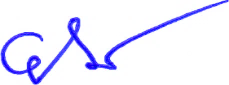 ( ยศศักดิ์  โพธิ์สุวรรณ )( ยศศักดิ์  โพธิ์สุวรรณ ) ตำแหน่ง ผกก.สภ.ปราสาท ตำแหน่ง ผกก.สภ.ปราสาท